附件8建设工程消防验收备案抽查比例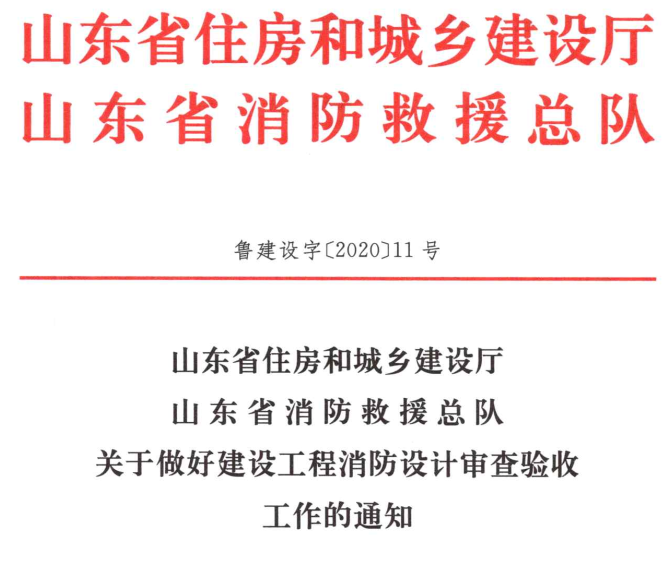 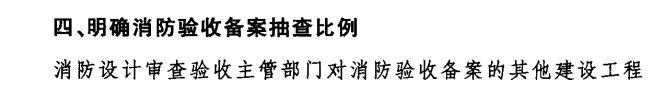 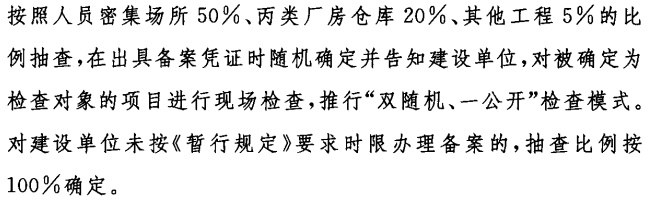 